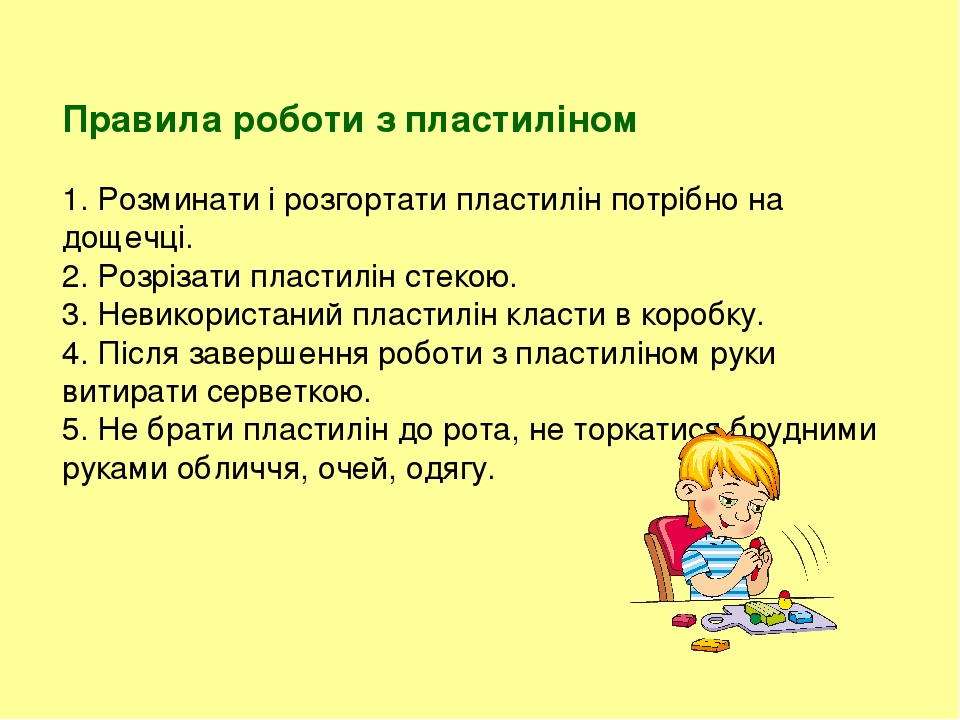 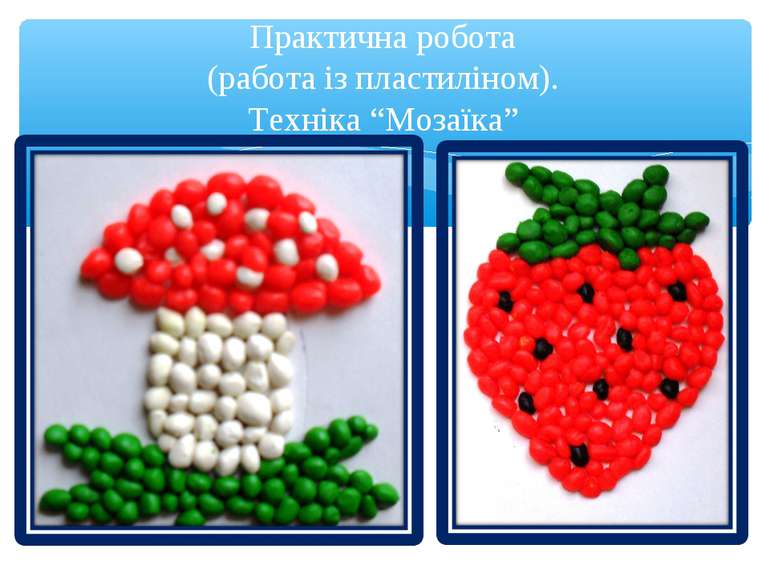 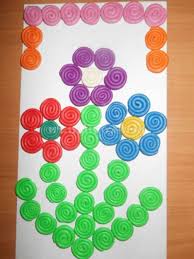 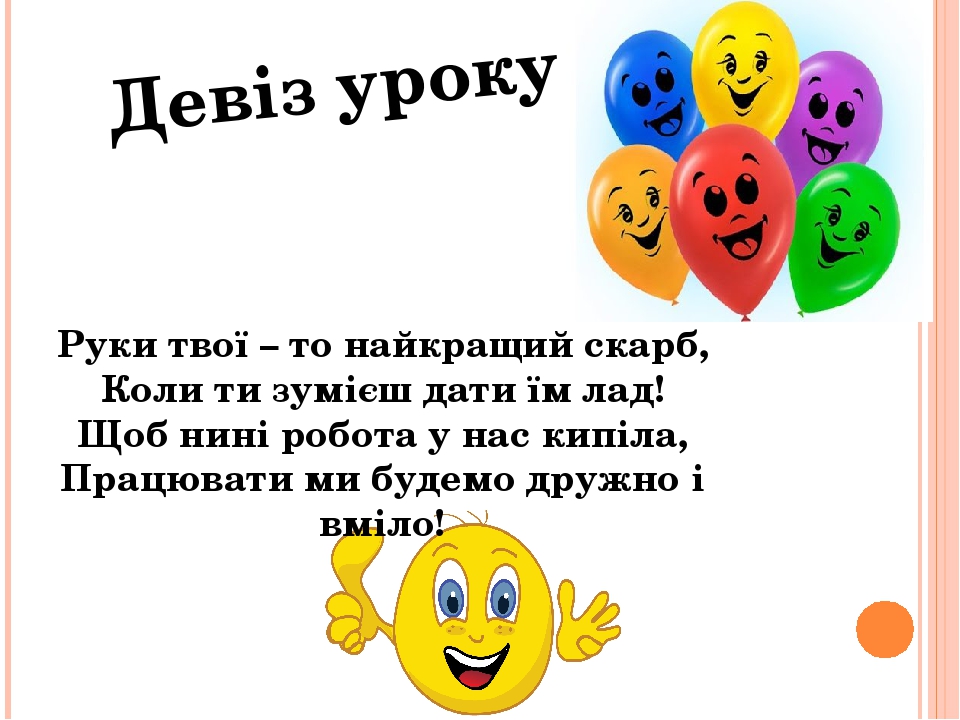 Дом. завдання переслати на пошту    zathey25tanya@ukr.net      